Dear Parent,We are delighted that you child has chosen to attend our after school Lego club. The club is paid for in advance, on a half termly basis. It appears that you have missed the opportunity to pay for the club so far. There are 2 ways to pay for the club: 	1.Visit www.kidswithbricks.com and press ‘Book A Club’. Just follow the very 		obvious links to find your school and pay for your child’s place.
	2.Fill out and return the slip below with a cheque attached. 
Thank You The Kids With Bricks Team……………………………………….………..reply slip……………………………………………………..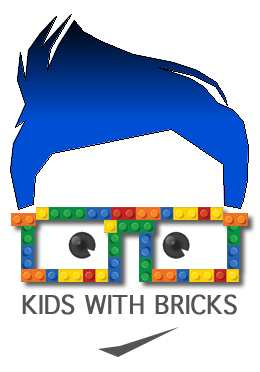 4 weeks - 15.995 weeks - 19.996 weeks - 23.997 weeks - 27.99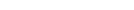 Attached is a cheque for ............. covering the ......... weeks my child attended Minecraft Club Parents name:………………………………………….Childs name:................................................ School:…………………………………………………….. Year Group:…………….Tel:…………………………….. Email:........................................................... Cheques can be made payable to Kids With Bricks Ltd
Please post reply slips to: Kids With Bricks, Merlin House, Langstone Business Park, Newport, NP18 2HJ 